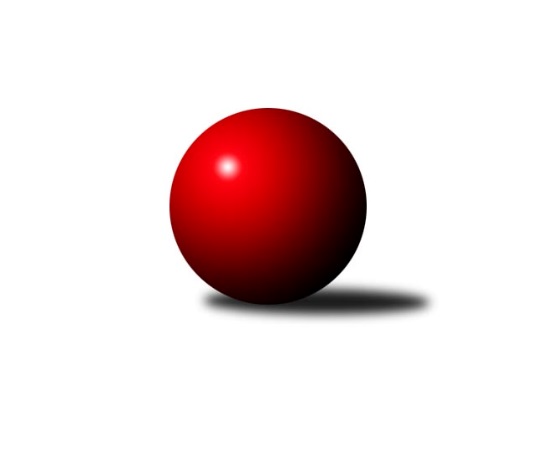 Č.11Ročník 2019/2020	9.6.2024 Okresní přebor Ostrava 2019/2020Statistika 11. kolaTabulka družstev:		družstvo	záp	výh	rem	proh	skore	sety	průměr	body	plné	dorážka	chyby	1.	TJ Sokol Bohumín E	10	8	0	2	55.0 : 25.0 	(74.5 : 45.5)	2379	16	1675	704	52.2	2.	SKK Ostrava B	10	8	0	2	54.5 : 25.5 	(69.5 : 50.5)	2370	16	1685	685	46.3	3.	TJ Sokol Bohumín D	9	5	1	3	42.5 : 29.5 	(60.0 : 48.0)	2354	11	1670	684	60.9	4.	SKK Ostrava C	10	5	1	4	43.0 : 37.0 	(63.5 : 56.5)	2367	11	1664	704	55.4	5.	TJ VOKD Poruba C	10	5	0	5	39.5 : 40.5 	(54.5 : 65.5)	2338	10	1651	686	60.6	6.	TJ Michalkovice B	10	4	1	5	35.0 : 45.0 	(55.0 : 65.0)	2323	9	1657	666	59.7	7.	TJ Unie Hlubina C	9	4	0	5	35.0 : 37.0 	(60.0 : 48.0)	2318	8	1623	695	57.6	8.	TJ Unie Hlubina E	10	2	1	7	28.5 : 51.5 	(44.5 : 75.5)	2243	5	1608	635	65.9	9.	TJ Sokol Bohumín F	10	1	0	9	19.0 : 61.0 	(46.5 : 73.5)	2264	2	1631	633	69.2Tabulka doma:		družstvo	záp	výh	rem	proh	skore	sety	průměr	body	maximum	minimum	1.	TJ Sokol Bohumín E	6	6	0	0	39.0 : 9.0 	(50.5 : 21.5)	2561	12	2584	2532	2.	SKK Ostrava B	5	5	0	0	32.0 : 8.0 	(40.0 : 20.0)	2332	10	2385	2294	3.	SKK Ostrava C	6	4	1	1	32.0 : 16.0 	(47.5 : 24.5)	2343	9	2376	2311	4.	TJ VOKD Poruba C	4	4	0	0	25.5 : 6.5 	(29.0 : 19.0)	2392	8	2518	2301	5.	TJ Sokol Bohumín D	4	4	0	0	24.5 : 7.5 	(31.0 : 17.0)	2478	8	2552	2412	6.	TJ Michalkovice B	5	3	1	1	22.0 : 18.0 	(34.5 : 25.5)	2337	7	2424	2171	7.	TJ Unie Hlubina C	4	3	0	1	22.5 : 9.5 	(33.0 : 15.0)	2429	6	2508	2369	8.	TJ Unie Hlubina E	5	2	0	3	18.0 : 22.0 	(24.0 : 36.0)	2346	4	2416	2285	9.	TJ Sokol Bohumín F	5	1	0	4	13.0 : 27.0 	(28.0 : 32.0)	2406	2	2474	2283Tabulka venku:		družstvo	záp	výh	rem	proh	skore	sety	průměr	body	maximum	minimum	1.	SKK Ostrava B	5	3	0	2	22.5 : 17.5 	(29.5 : 30.5)	2382	6	2486	2308	2.	TJ Sokol Bohumín E	4	2	0	2	16.0 : 16.0 	(24.0 : 24.0)	2408	4	2695	2245	3.	TJ Sokol Bohumín D	5	1	1	3	18.0 : 22.0 	(29.0 : 31.0)	2358	3	2508	2242	4.	SKK Ostrava C	4	1	0	3	11.0 : 21.0 	(16.0 : 32.0)	2380	2	2447	2263	5.	TJ Michalkovice B	5	1	0	4	13.0 : 27.0 	(20.5 : 39.5)	2318	2	2379	2282	6.	TJ Unie Hlubina C	5	1	0	4	12.5 : 27.5 	(27.0 : 33.0)	2322	2	2450	2173	7.	TJ VOKD Poruba C	6	1	0	5	14.0 : 34.0 	(25.5 : 46.5)	2324	2	2440	2186	8.	TJ Unie Hlubina E	5	0	1	4	10.5 : 29.5 	(20.5 : 39.5)	2238	1	2323	2170	9.	TJ Sokol Bohumín F	5	0	0	5	6.0 : 34.0 	(18.5 : 41.5)	2217	0	2307	2130Tabulka podzimní části:		družstvo	záp	výh	rem	proh	skore	sety	průměr	body	doma	venku	1.	TJ Sokol Bohumín E	8	7	0	1	46.0 : 18.0 	(63.5 : 32.5)	2426	14 	5 	0 	0 	2 	0 	1	2.	SKK Ostrava B	8	6	0	2	40.5 : 23.5 	(53.5 : 42.5)	2369	12 	4 	0 	0 	2 	0 	2	3.	TJ Sokol Bohumín D	8	5	0	3	38.5 : 25.5 	(55.0 : 41.0)	2352	10 	4 	0 	0 	1 	0 	3	4.	SKK Ostrava C	8	5	0	3	38.0 : 26.0 	(53.5 : 42.5)	2373	10 	4 	0 	1 	1 	0 	2	5.	TJ VOKD Poruba C	8	5	0	3	37.5 : 26.5 	(47.5 : 48.5)	2344	10 	4 	0 	0 	1 	0 	3	6.	TJ Michalkovice B	8	3	1	4	26.0 : 38.0 	(41.5 : 54.5)	2316	7 	2 	1 	1 	1 	0 	3	7.	TJ Unie Hlubina C	8	3	0	5	29.5 : 34.5 	(52.0 : 44.0)	2318	6 	2 	0 	1 	1 	0 	4	8.	TJ Unie Hlubina E	8	1	1	6	21.0 : 43.0 	(33.0 : 63.0)	2240	3 	1 	0 	3 	0 	1 	3	9.	TJ Sokol Bohumín F	8	0	0	8	11.0 : 53.0 	(32.5 : 63.5)	2259	0 	0 	0 	3 	0 	0 	5Tabulka jarní části:		družstvo	záp	výh	rem	proh	skore	sety	průměr	body	doma	venku	1.	SKK Ostrava B	2	2	0	0	14.0 : 2.0 	(16.0 : 8.0)	2410	4 	1 	0 	0 	1 	0 	0 	2.	TJ Unie Hlubina C	1	1	0	0	5.5 : 2.5 	(8.0 : 4.0)	2433	2 	1 	0 	0 	0 	0 	0 	3.	TJ Michalkovice B	2	1	0	1	9.0 : 7.0 	(13.5 : 10.5)	2379	2 	1 	0 	0 	0 	0 	1 	4.	TJ Sokol Bohumín E	2	1	0	1	9.0 : 7.0 	(11.0 : 13.0)	2392	2 	1 	0 	0 	0 	0 	1 	5.	TJ Sokol Bohumín F	2	1	0	1	8.0 : 8.0 	(14.0 : 10.0)	2439	2 	1 	0 	1 	0 	0 	0 	6.	TJ Unie Hlubina E	2	1	0	1	7.5 : 8.5 	(11.5 : 12.5)	2370	2 	1 	0 	0 	0 	0 	1 	7.	TJ Sokol Bohumín D	1	0	1	0	4.0 : 4.0 	(5.0 : 7.0)	2252	1 	0 	0 	0 	0 	1 	0 	8.	SKK Ostrava C	2	0	1	1	5.0 : 11.0 	(10.0 : 14.0)	2320	1 	0 	1 	0 	0 	0 	1 	9.	TJ VOKD Poruba C	2	0	0	2	2.0 : 14.0 	(7.0 : 17.0)	2313	0 	0 	0 	0 	0 	0 	2 Zisk bodů pro družstvo:		jméno hráče	družstvo	body	zápasy	v %	dílčí body	sety	v %	1.	Lukáš Modlitba 	TJ Sokol Bohumín E 	10	/	10	(100%)	18.5	/	20	(93%)	2.	Lubomír Richter 	TJ Sokol Bohumín E 	9	/	10	(90%)	16	/	20	(80%)	3.	Miroslav Koloděj 	SKK Ostrava B 	8.5	/	10	(85%)	14	/	20	(70%)	4.	Petr Kuttler 	TJ Sokol Bohumín D 	8	/	8	(100%)	12	/	16	(75%)	5.	Martin Futerko 	SKK Ostrava C 	8	/	9	(89%)	16	/	18	(89%)	6.	Tomáš Polášek 	SKK Ostrava B 	8	/	9	(89%)	15.5	/	18	(86%)	7.	Jiří Koloděj 	SKK Ostrava B 	8	/	10	(80%)	14	/	20	(70%)	8.	David Zahradník 	TJ Sokol Bohumín E 	7	/	8	(88%)	12	/	16	(75%)	9.	Rudolf Riezner 	TJ Unie Hlubina C 	7	/	9	(78%)	14	/	18	(78%)	10.	Jaroslav Čapek 	SKK Ostrava B 	7	/	9	(78%)	12	/	18	(67%)	11.	Josef Jurášek 	TJ Michalkovice B 	7	/	9	(78%)	12	/	18	(67%)	12.	Michal Blinka 	SKK Ostrava C 	7	/	10	(70%)	13.5	/	20	(68%)	13.	Radovan Kysučan 	TJ Unie Hlubina E 	6.5	/	10	(65%)	14	/	20	(70%)	14.	Richard Šimek 	TJ VOKD Poruba C 	6	/	7	(86%)	12	/	14	(86%)	15.	Günter Cviner 	TJ Sokol Bohumín F 	6	/	9	(67%)	12	/	18	(67%)	16.	Miroslava Ševčíková 	TJ Sokol Bohumín E 	6	/	10	(60%)	9	/	20	(45%)	17.	Vlastimil Pacut 	TJ Sokol Bohumín D 	5.5	/	9	(61%)	9	/	18	(50%)	18.	Miroslav Paloc 	TJ Sokol Bohumín D 	5	/	6	(83%)	11	/	12	(92%)	19.	Martin Gužík 	TJ Unie Hlubina C 	5	/	7	(71%)	10	/	14	(71%)	20.	Markéta Kohutková 	TJ Sokol Bohumín D 	5	/	7	(71%)	9	/	14	(64%)	21.	Miroslav Heczko 	SKK Ostrava C 	5	/	8	(63%)	10	/	16	(63%)	22.	Jáchym Kratoš 	TJ VOKD Poruba C 	5	/	8	(63%)	8	/	16	(50%)	23.	František Deingruber 	SKK Ostrava C 	5	/	8	(63%)	8	/	16	(50%)	24.	Pavel Gerlich 	SKK Ostrava B 	5	/	9	(56%)	9	/	18	(50%)	25.	Michal Borák 	TJ Michalkovice B 	5	/	9	(56%)	8	/	18	(44%)	26.	Vladimír Sládek 	TJ Sokol Bohumín F 	5	/	10	(50%)	12	/	20	(60%)	27.	Martin Ševčík 	TJ Sokol Bohumín E 	5	/	10	(50%)	10	/	20	(50%)	28.	Veronika Rybářová 	TJ Unie Hlubina E 	5	/	10	(50%)	8.5	/	20	(43%)	29.	Daniel Herák 	TJ Unie Hlubina E 	5	/	10	(50%)	7.5	/	20	(38%)	30.	Petr Řepecký 	TJ Michalkovice B 	4	/	7	(57%)	11	/	14	(79%)	31.	Jiří Břeska 	TJ Unie Hlubina C 	4	/	7	(57%)	9	/	14	(64%)	32.	Radek Říman 	TJ Michalkovice B 	4	/	7	(57%)	7.5	/	14	(54%)	33.	Michaela Černá 	TJ Unie Hlubina C 	4	/	8	(50%)	9.5	/	16	(59%)	34.	Antonín Chalcář 	TJ VOKD Poruba C 	4	/	8	(50%)	7.5	/	16	(47%)	35.	Ondřej Kohutek 	TJ Sokol Bohumín D 	4	/	9	(44%)	9	/	18	(50%)	36.	Libor Mendlík 	TJ Unie Hlubina E 	4	/	9	(44%)	8	/	18	(44%)	37.	Jiří Číž 	TJ VOKD Poruba C 	3	/	5	(60%)	6	/	10	(60%)	38.	Helena Martinčáková 	TJ VOKD Poruba C 	3	/	5	(60%)	5	/	10	(50%)	39.	Zdeněk Franěk 	TJ Sokol Bohumín D 	3	/	6	(50%)	6	/	12	(50%)	40.	Karel Kudela 	TJ Unie Hlubina C 	3	/	7	(43%)	7	/	14	(50%)	41.	Oldřich Stolařík 	SKK Ostrava C 	3	/	8	(38%)	7.5	/	16	(47%)	42.	Roman Klímek 	TJ VOKD Poruba C 	3	/	8	(38%)	7	/	16	(44%)	43.	Jan Petrovič 	TJ Unie Hlubina E 	3	/	8	(38%)	4	/	16	(25%)	44.	Jan Ščerba 	TJ Michalkovice B 	3	/	10	(30%)	10	/	20	(50%)	45.	Josef Navalaný 	TJ Unie Hlubina C 	2	/	4	(50%)	4.5	/	8	(56%)	46.	Blažena Kolodějová 	SKK Ostrava B 	2	/	4	(50%)	3	/	8	(38%)	47.	Jaroslav Hrabuška 	TJ VOKD Poruba C 	2	/	7	(29%)	2	/	14	(14%)	48.	Andrea Rojová 	TJ Sokol Bohumín E 	2	/	8	(25%)	9	/	16	(56%)	49.	Ladislav Štafa 	TJ Sokol Bohumín F 	2	/	8	(25%)	7.5	/	16	(47%)	50.	Hana Zaškolná 	TJ Sokol Bohumín D 	2	/	8	(25%)	4	/	16	(25%)	51.	Pavlína Krayzelová 	TJ Sokol Bohumín F 	2	/	9	(22%)	8	/	18	(44%)	52.	Miroslav Futerko 	SKK Ostrava C 	2	/	9	(22%)	6.5	/	18	(36%)	53.	Jiří Adamus 	TJ VOKD Poruba C 	1.5	/	6	(25%)	4	/	12	(33%)	54.	David Stareček 	TJ VOKD Poruba C 	1	/	1	(100%)	2	/	2	(100%)	55.	Radomíra Kašková 	TJ Michalkovice B 	1	/	2	(50%)	2	/	4	(50%)	56.	Vojtěch Turlej 	TJ VOKD Poruba C 	1	/	2	(50%)	1	/	4	(25%)	57.	Martin Ferenčík 	TJ Unie Hlubina C 	1	/	3	(33%)	3	/	6	(50%)	58.	Miroslav Futerko 	SKK Ostrava C 	1	/	4	(25%)	2	/	8	(25%)	59.	Antonín Žídek 	TJ Michalkovice B 	1	/	5	(20%)	2	/	10	(20%)	60.	Ondřej Valošek 	TJ Unie Hlubina C 	1	/	6	(17%)	3	/	12	(25%)	61.	Jiří Toman 	TJ Sokol Bohumín F 	1	/	6	(17%)	3	/	12	(25%)	62.	Janka Sliwková 	TJ Sokol Bohumín F 	1	/	6	(17%)	2	/	12	(17%)	63.	Pavel Rybář 	TJ Unie Hlubina E 	1	/	7	(14%)	1.5	/	14	(11%)	64.	Petr Jurášek 	TJ Michalkovice B 	0	/	1	(0%)	0	/	2	(0%)	65.	Henryk Bury 	TJ Sokol Bohumín F 	0	/	1	(0%)	0	/	2	(0%)	66.	Libor Radomský 	TJ VOKD Poruba C 	0	/	1	(0%)	0	/	2	(0%)	67.	Adam Klištinec 	TJ Unie Hlubina E 	0	/	1	(0%)	0	/	2	(0%)	68.	Petr Stareček 	TJ VOKD Poruba C 	0	/	1	(0%)	0	/	2	(0%)	69.	Ladislav Šústal 	TJ Unie Hlubina E 	0	/	1	(0%)	0	/	2	(0%)	70.	Hana Hájková 	TJ VOKD Poruba C 	0	/	1	(0%)	0	/	2	(0%)	71.	Daniela Adamčíková 	TJ Sokol Bohumín F 	0	/	1	(0%)	0	/	2	(0%)	72.	Lenka Raabová 	TJ Unie Hlubina C 	0	/	2	(0%)	0	/	4	(0%)	73.	David Teichman 	TJ Michalkovice B 	0	/	2	(0%)	0	/	4	(0%)	74.	Vladimír Malovaný 	SKK Ostrava C 	0	/	2	(0%)	0	/	4	(0%)	75.	Jiří Franek 	TJ Michalkovice B 	0	/	3	(0%)	1	/	6	(17%)	76.	David Mičúnek 	TJ Unie Hlubina E 	0	/	4	(0%)	1	/	8	(13%)	77.	Petr Říman 	TJ Michalkovice B 	0	/	4	(0%)	0.5	/	8	(6%)	78.	František Modlitba 	TJ Sokol Bohumín E 	0	/	4	(0%)	0	/	8	(0%)	79.	Rostislav Hrbáč 	SKK Ostrava B 	0	/	7	(0%)	2	/	14	(14%)	80.	Petr Lembard 	TJ Sokol Bohumín F 	0	/	9	(0%)	2	/	18	(11%)Průměry na kuželnách:		kuželna	průměr	plné	dorážka	chyby	výkon na hráče	1.	TJ Sokol Bohumín, 1-4	2445	1735	710	61.2	(407.7)	2.	TJ Unie Hlubina, 1-2	2361	1670	690	55.2	(393.6)	3.	TJ VOKD Poruba, 1-4	2320	1648	672	71.3	(386.8)	4.	TJ Michalkovice, 1-2	2319	1642	677	63.8	(386.6)	5.	SKK Ostrava, 1-2	2285	1607	678	50.9	(381.0)	6.	- volno -, 1-4	0	0	0	0.0	(0.0)Nejlepší výkony na kuželnách:TJ Sokol Bohumín, 1-4TJ Sokol Bohumín E	2695	7. kolo	Lukáš Modlitba 	TJ Sokol Bohumín E	518	8. koloTJ Sokol Bohumín E	2584	8. kolo	Lukáš Modlitba 	TJ Sokol Bohumín E	492	7. koloTJ Sokol Bohumín E	2580	6. kolo	Lukáš Modlitba 	TJ Sokol Bohumín E	487	11. koloTJ Sokol Bohumín E	2573	4. kolo	Lukáš Modlitba 	TJ Sokol Bohumín E	473	1. koloTJ Sokol Bohumín E	2560	3. kolo	David Zahradník 	TJ Sokol Bohumín E	471	4. koloTJ Sokol Bohumín D	2552	2. kolo	Petr Kuttler 	TJ Sokol Bohumín D	465	9. koloTJ Sokol Bohumín E	2539	11. kolo	Andrea Rojová 	TJ Sokol Bohumín E	464	7. koloTJ Sokol Bohumín E	2532	1. kolo	Petr Kuttler 	TJ Sokol Bohumín D	460	7. koloTJ Sokol Bohumín D	2508	3. kolo	Petr Kuttler 	TJ Sokol Bohumín D	459	3. koloTJ Sokol Bohumín D	2493	7. kolo	Petr Kuttler 	TJ Sokol Bohumín D	458	2. koloTJ Unie Hlubina, 1-2TJ Unie Hlubina C	2508	4. kolo	Rudolf Riezner 	TJ Unie Hlubina C	454	9. koloTJ Unie Hlubina C	2450	1. kolo	Martin Ferenčík 	TJ Unie Hlubina C	450	4. koloTJ Unie Hlubina C	2433	10. kolo	Karel Kudela 	TJ Unie Hlubina C	447	10. koloTJ Unie Hlubina E	2416	11. kolo	Lukáš Modlitba 	TJ Sokol Bohumín E	443	9. koloTJ Unie Hlubina C	2405	7. kolo	Martin Gužík 	TJ Unie Hlubina C	443	1. koloTJ Sokol Bohumín E	2400	9. kolo	David Zahradník 	TJ Sokol Bohumín E	440	9. koloTJ Unie Hlubina E	2374	8. kolo	Rudolf Riezner 	TJ Unie Hlubina C	436	1. koloTJ Unie Hlubina C	2369	9. kolo	Martin Gužík 	TJ Unie Hlubina C	436	4. koloSKK Ostrava B	2346	5. kolo	Lubomír Richter 	TJ Sokol Bohumín E	435	9. koloTJ Unie Hlubina E	2344	5. kolo	Petr Řepecký 	TJ Michalkovice B	434	11. koloTJ VOKD Poruba, 1-4TJ VOKD Poruba C	2518	8. kolo	Michaela Černá 	TJ Unie Hlubina C	438	8. koloTJ VOKD Poruba C	2406	1. kolo	Richard Šimek 	TJ VOKD Poruba C	434	8. koloTJ VOKD Poruba C	2341	6. kolo	Jiří Koloděj 	SKK Ostrava B	425	1. koloSKK Ostrava B	2308	1. kolo	David Stareček 	TJ VOKD Poruba C	424	8. koloTJ VOKD Poruba C	2301	2. kolo	Jáchym Kratoš 	TJ VOKD Poruba C	424	8. koloTJ Sokol Bohumín E	2292	2. kolo	Jiří Číž 	TJ VOKD Poruba C	423	8. koloTJ Unie Hlubina C	2208	8. kolo	Tomáš Polášek 	SKK Ostrava B	414	1. koloTJ Sokol Bohumín F	2190	6. kolo	Jáchym Kratoš 	TJ VOKD Poruba C	414	6. kolo		. kolo	Roman Klímek 	TJ VOKD Poruba C	413	1. kolo		. kolo	Jaroslav Hrabuška 	TJ VOKD Poruba C	411	1. koloTJ Michalkovice, 1-2SKK Ostrava C	2447	4. kolo	Martin Futerko 	SKK Ostrava C	456	4. koloTJ Michalkovice B	2424	10. kolo	Josef Jurášek 	TJ Michalkovice B	449	9. koloTJ Michalkovice B	2407	9. kolo	Petr Kuttler 	TJ Sokol Bohumín D	443	6. koloTJ Michalkovice B	2353	6. kolo	Josef Jurášek 	TJ Michalkovice B	442	10. koloTJ Michalkovice B	2332	4. kolo	Michal Blinka 	SKK Ostrava C	436	4. koloTJ Sokol Bohumín D	2330	6. kolo	Josef Jurášek 	TJ Michalkovice B	433	4. koloTJ VOKD Poruba C	2319	9. kolo	Michal Borák 	TJ Michalkovice B	428	9. koloTJ Sokol Bohumín E	2245	10. kolo	Oldřich Stolařík 	SKK Ostrava C	427	4. koloTJ Michalkovice B	2171	2. kolo	Jan Ščerba 	TJ Michalkovice B	424	6. koloTJ Unie Hlubina E	2170	2. kolo	Lukáš Modlitba 	TJ Sokol Bohumín E	422	10. koloSKK Ostrava, 1-2SKK Ostrava B	2389	9. kolo	Martin Futerko 	SKK Ostrava C	457	9. koloSKK Ostrava B	2385	8. kolo	Michal Blinka 	SKK Ostrava C	443	11. koloSKK Ostrava C	2376	11. kolo	Michal Blinka 	SKK Ostrava C	442	7. koloSKK Ostrava C	2370	9. kolo	Jiří Koloděj 	SKK Ostrava B	442	6. koloSKK Ostrava C	2367	5. kolo	Richard Šimek 	TJ VOKD Poruba C	436	10. koloSKK Ostrava B	2339	6. kolo	Miroslav Koloděj 	SKK Ostrava B	429	9. koloSKK Ostrava B	2334	10. kolo	Jiří Koloděj 	SKK Ostrava B	428	9. koloSKK Ostrava C	2320	3. kolo	Martin Futerko 	SKK Ostrava C	426	3. koloSKK Ostrava C	2315	7. kolo	František Deingruber 	SKK Ostrava C	424	5. koloSKK Ostrava C	2311	1. kolo	Jiří Koloděj 	SKK Ostrava B	419	8. kolo- volno -, 1-4Četnost výsledků:	8.0 : 0.0	1x	7.0 : 1.0	11x	6.5 : 1.5	1x	6.0 : 2.0	13x	5.5 : 2.5	2x	5.0 : 3.0	4x	4.0 : 4.0	2x	3.0 : 5.0	3x	2.0 : 6.0	4x	1.0 : 7.0	3x